The City School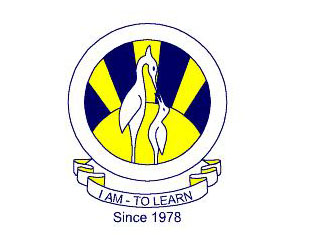 BLOG WORKSHEETBIOLOGY  CLASS 9Teacher Name:  Uzma Amer	             Class:   9               Biology                Date:  19-1-19
Q.1. In an experiment to investigate starch production by a plant, three similar plants, each with variegated(green and white) leaves were set up as shown I fig 2.1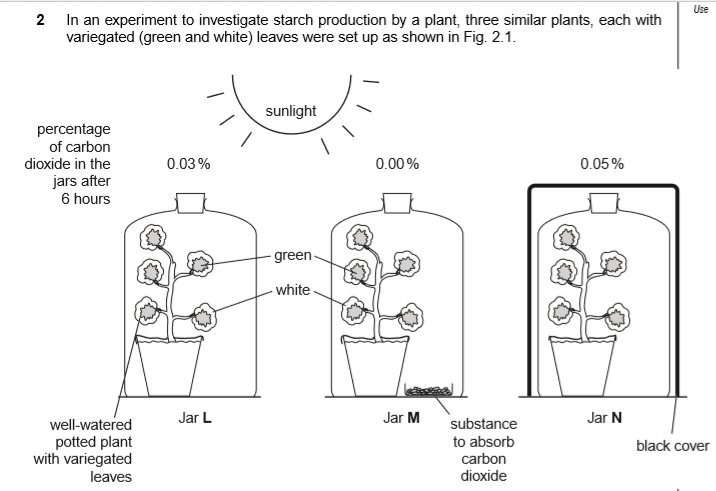 Fig 2.1r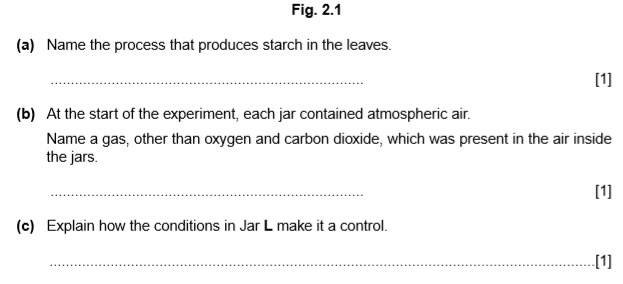 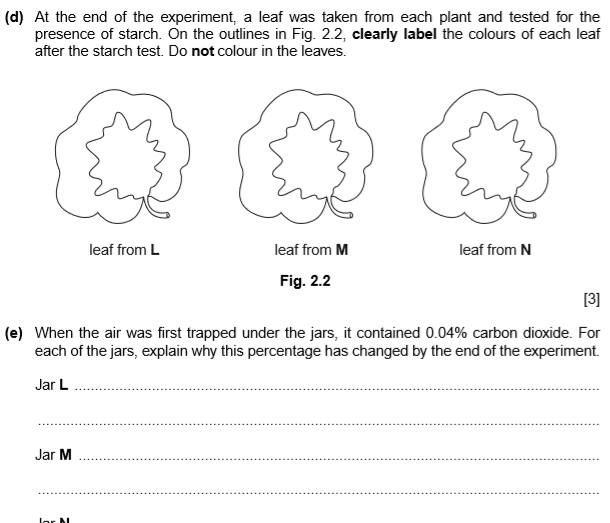 